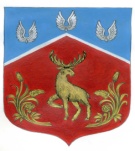  Администрация муниципального образования Громовское сельское поселение  муниципального образования Приозерский муниципальный район Ленинградской области ПОСТАНОВЛЕНИЕот  23 декабря 2022г.                                  № 382«Об утверждения Бюджетного прогноза муниципального образованияГромовское  сельское поселениемуниципального образования Приозерскиймуниципальный район Ленинградской области на 2023 -2027 годы»В соответствии с пунктом 4 статьи 170.1 Бюджетного кодекса Российской Федерации администрация муниципального образования Громовское сельского поселения ПОСТАНОВЛЯЕТ:        1. Утвердить Бюджетный прогноз муниципального образования Громовское сельское поселение муниципального образования Приозерский муниципальный район Ленинградской области на долгосрочный период. Приложение 1,2,3          2. Опубликовать настоящее постановление на официальном сайте муниципального образования Громовское сельское поселение в сети Интернет  (www.admingromovo.ru).            3. Настоящее постановление  вступает  в  силу  с  момента  официального  опубликования.          4. Контроль за исполнением настоящего постановления оставляю за собой.             Глава администрации                                                                                    А.П. КутузовВострейкина Т.А  881379 99-466разослано: дело-2, прокуратура -1, администрация сайт-1Приложение 1к постановлению администрации муниципального образования Громовское сельское поселение муниципального образования Приозерский муниципальный район Ленинградской областиот  23 декабря 2022г.  № 3821. Прогноз основных характеристик бюджета муниципального образования  Громовское сельское поселение муниципального образования Приозерский муниципальный район Ленинградской области й)Приложение 2к постановлению администрации муниципального образования Громовское сельское поселение муниципального образования Приозерский муниципальный район Ленинградской областиот  23 декабря 2022г.  № 382Показатели финансового обеспечения муниципальных программ муниципального образования  Громовское сельское поселение муниципального образования Приозерский муниципальный район Ленинградской области (тыс. рублей)\Приложение 3к постановлению администрации муниципального образования Громовское сельское поселение муниципального образования Приозерский муниципальный район Ленинградской областиот  23 декабря 2022г.  № 382Основные подходы к формированию бюджетной политики муниципального образования  Громовское сельское поселение муниципального образования Приозерский муниципальный район Ленинградской области на период %Исполнено за2021годПлан на2022годПрогноз на 2022годПрогноз на 2023 годПрогноз на 2024годПрогноз на2025годПрогноз на 2026годПрогноз на 2027годбюджет Муниципального образования  Громовское сельское поселение муниципального образования Приозерский муниципальный район Ленинградской областибюджет Муниципального образования  Громовское сельское поселение муниципального образования Приозерский муниципальный район Ленинградской областибюджет Муниципального образования  Громовское сельское поселение муниципального образования Приозерский муниципальный район Ленинградской областибюджет Муниципального образования  Громовское сельское поселение муниципального образования Приозерский муниципальный район Ленинградской областибюджет Муниципального образования  Громовское сельское поселение муниципального образования Приозерский муниципальный район Ленинградской областибюджет Муниципального образования  Громовское сельское поселение муниципального образования Приозерский муниципальный район Ленинградской областибюджет Муниципального образования  Громовское сельское поселение муниципального образования Приозерский муниципальный район Ленинградской областибюджет Муниципального образования  Громовское сельское поселение муниципального образования Приозерский муниципальный район Ленинградской области123456789Доходы64 323,535 853.550 758,866 310,551 676,465 763,741 210,041 900,01.Налоговые и неналоговые доходы 49 048,222 779,625 761,526 736,125 424,325 406,325 510,025 600,03. Безвозмездные поступления15 275,313 073,924 997,339 574,426 252,140 357,415 700,016 300,,0В том числе из федерального бюджета--10 000,0Дотации2 756,05 590,45 590,45 183,95 450,45 663,05 700,05 800,0Субсидии11 934,77 190,418 863,834 087,420 488,334 690,910 000,010 500,0Субвенции300,9293,1293,1303,1313,43,5--Прочие междбюджетные трансферты283,7-250,0---Расходы48 914,136 353,572 440,468 910,551 676,465 763,741 210,041 900,0Дефицит/профицит15 409,4-500,0-21 681,6-2 600,0----№ п/пНаименование муниципальной программы Муниципального образования  Громовское сельское поселение муниципального образования Приозерский муниципальный район Ленинградской областиРасходы бюджета Муниципального образования  Громовское сельское поселение муниципального образования Приозерский муниципальный район Ленинградской области на финансовое обеспечение реализации муниципальных программ муниципального образования  Громовское сельское поселение муниципального образования Приозерский муниципальный район Ленинградской областиРасходы бюджета Муниципального образования  Громовское сельское поселение муниципального образования Приозерский муниципальный район Ленинградской области на финансовое обеспечение реализации муниципальных программ муниципального образования  Громовское сельское поселение муниципального образования Приозерский муниципальный район Ленинградской областиРасходы бюджета Муниципального образования  Громовское сельское поселение муниципального образования Приозерский муниципальный район Ленинградской области на финансовое обеспечение реализации муниципальных программ муниципального образования  Громовское сельское поселение муниципального образования Приозерский муниципальный район Ленинградской областиРасходы бюджета Муниципального образования  Громовское сельское поселение муниципального образования Приозерский муниципальный район Ленинградской области на финансовое обеспечение реализации муниципальных программ муниципального образования  Громовское сельское поселение муниципального образования Приозерский муниципальный район Ленинградской областиРасходы бюджета Муниципального образования  Громовское сельское поселение муниципального образования Приозерский муниципальный район Ленинградской области на финансовое обеспечение реализации муниципальных программ муниципального образования  Громовское сельское поселение муниципального образования Приозерский муниципальный район Ленинградской областиРасходы бюджета Муниципального образования  Громовское сельское поселение муниципального образования Приозерский муниципальный район Ленинградской области на финансовое обеспечение реализации муниципальных программ муниципального образования  Громовское сельское поселение муниципального образования Приозерский муниципальный район Ленинградской областиРасходы бюджета Муниципального образования  Громовское сельское поселение муниципального образования Приозерский муниципальный район Ленинградской области на финансовое обеспечение реализации муниципальных программ муниципального образования  Громовское сельское поселение муниципального образования Приозерский муниципальный район Ленинградской областиРасходы бюджета Муниципального образования  Громовское сельское поселение муниципального образования Приозерский муниципальный район Ленинградской области на финансовое обеспечение реализации муниципальных программ муниципального образования  Громовское сельское поселение муниципального образования Приозерский муниципальный район Ленинградской области№ п/пНаименование муниципальной программы Муниципального образования  Громовское сельское поселение муниципального образования Приозерский муниципальный район Ленинградской области2021год2022Год (план)2022Год(прогноз)2023год 2024год2025год2026год2027год1МУНИЦИПАЛЬНАЯ ПРОГРАММА "РАЗВИТИЕ МУНИЦИПАЛЬНОЙ СЛУЖБЫ В МУНИЦИПАЛЬНОМ ОБРАЗОВАНИИ"60,650,050,050,050,050,050,050,02МУНИЦИПАЛЬНАЯ ПРОГРАММА "РАЗВИТИЕ КУЛЬТУРЫ И ФИЗИЧЕСКОЙ КУЛЬТУРЫ В МУНИЦИПАЛЬНОМ ОБРАЗОВАНИИ"13 006,013 110,815 140,044 372,435 425,850 388,915 100,0015 390,03МУНИЦИПАЛЬНАЯ ПРОГРАММА "ФОРМИРОВАНИЕ ГОРОДСКОЙ СРЕДЫ И ОБЕСПЕЧЕНИЕ КАЧЕСТВЕННЫМ ЖИЛЬЕМ ГРАЖДАН НА ТЕРРИТОРИИ МУНИЦИПАЛЬНОГО ОБРАЗОВАНИЯ"460,91 364,013 480,03 799,7----4МУНИЦИПАЛЬНАЯ ПРОГРАММА "ОБЕСПЕЧЕНИЕ УСТОЙЧИВОГО ФУНКЦИОНИРОВАНИЯ И РАЗВИТИЯ КОММУНАЛЬНОЙ И ИНЖЕНЕРНОЙ ИНФРАСТРУКТУРЫ И ПОВЫШЕНИЕ ЭНЕРГОЭФФЕКТИВНОСТИ В МУНИЦИПАЛЬНОМ ОБРАЗОВАНИИ"6 225,81 200,0900,0900,0896,01 000,02 100,02 200,05МУНИЦИПАЛЬНАЯ ПРОГРАММА "БЛАГОУСТРОЙСТВО ТЕРРИТОРИИ МУНИЦИПАЛЬНОГО ОБРАЗОВАНИЯ"7 281,84 392,913 975,02 516,52 464,91 828,69 260,09 360,06МУНИЦИПАЛЬНАЯ ПРОГРАММА "РАЗВИТИЕ АВТОМОБИЛЬНЫХ ДОРОГ МУНИЦИПАЛЬНОГО ОБРАЗОВАНИЯ"2 926,6629,813 474,52 467,02 993,42 995,53 000,03 100,07МУНИЦИПАЛЬНАЯ ПРОГРАММА "УСТОЙЧИВОЕ ОБЩЕСТВЕННОЕ РАЗВИТИЕ В МУНИЦИПАЛЬНОМ ОБРАЗОВАНИИ"5 992,95 230,95 230,93 558,762,064 ,1100,0100,08ОБЕСПЕЧЕНИЕ ДЕЯТЕЛЬНОСТИ ОРГАНОВ МЕСТНОГО САМОУПРАВЛЕНИЯ И НЕПРОГРАМНЫЕ РАСХОДЫ12 959,510 375,110 190,011 246,29 784,39 436,611 600,011 700,00ИТОГО48 914,136 353,572 440,468 910,551 676,465 763,741 210,041 900,0Код разделаНаименование раздела классификации расходов бюджета2021год2022Год (план)2022Год(прогноз)2023год 2024год2025год2026год2027год1010010 675,78 724,910 450,89 108,88 014,07 973,311 438,011 557,520200297,4289,6299,6299,6309,9 ---30300-20,0-20,020,821,622,022,5404006 928,85 060,715 110,04 372,03 003,43 005,53 800,003 900,005050016 941,17 756,930 300,09 269,93 412,92 882,79 300,09 400,060700207,5490,6480,0537,68539,6541,7550,0580,07080011 296,011 215,912 500,042 186,633 220,848 170,913 000,0013 190,081000857,7900,0900,0930,0950,0950,01 000,01 050,0911001 709,91 894,92 400,02 185,82 205,02 218,02 100,02 200,00ИТОГО РАСХОДОВ БЮДЖЕТА МУНИЦИПАЛЬНОГО ОБРАЗОВАНИЯ  ГРОМОВСКОЕ СЕЛЬСКОЕ ПОСЕЛЕНИЕ МУНИЦИПАЛЬНОГО ОБРАЗОВАНИЯ ПРИОЗЕРСКИЙ МУНИЦИПАЛЬНЫЙ РАЙОН ЛЕНИНГРАДСКОЙ ОБЛАСТИ 48 814,136 353,572 440,468 910,551 676,465 763,741 210,041 900,0